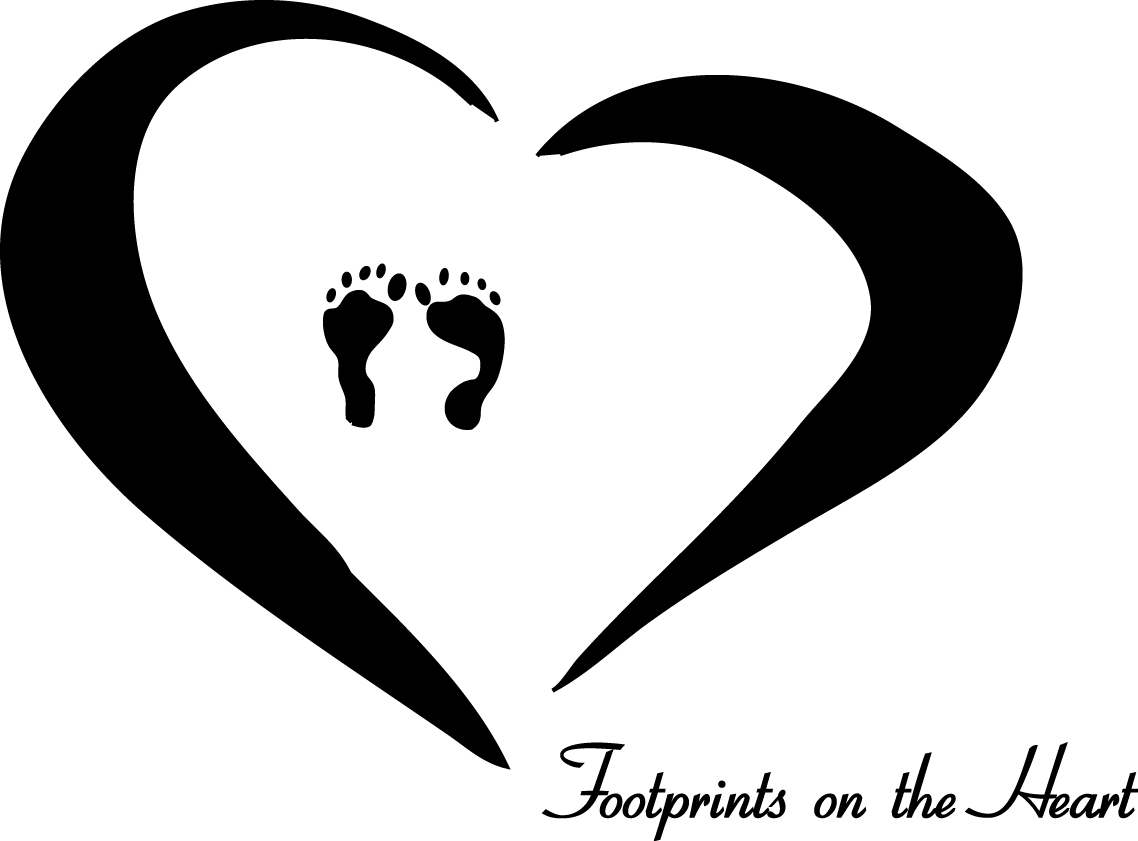 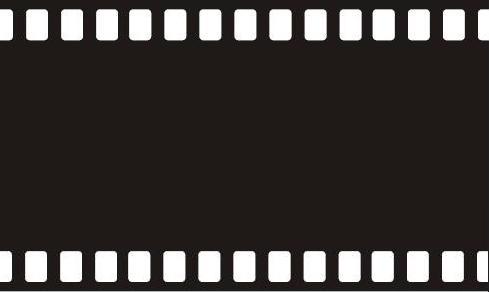 Caminhada pelo Centro Histórico do Porto17 de Junho de 2012|9:15-11:00 |Participação gratuita sujeita a inscrição obrigatóriaFicha de Inscrição (a enviar por email_ geral.aidh@gmail.com ou a preencher telefonicamente_ 926664181)Como tomou conhecimento desta iniciativa?Nome completoIdadeInstituição ou entidade que representa(caso se aplique)Contacto